УПРАВЛЕНИЕ ОБРАЗОВАНИЯ АДМИНИСТРАЦИИ 
СЕРГИЕВО-ПОСАДСКОГО МУНИЦИПАЛЬНОГО РАЙОНАМУНИЦИПАЛЬНОЕ БЮДЖЕТНОЕ ОБЩЕОБРАЗОВАТЕЛЬНОЕ УЧРЕЖДЕНИЕ«ФИЗИКО-МАТЕМАТИЧЕСКИЙ ЛИЦЕЙ»141300, Московская обл., г. Сергиев Посад, ул. К. Маркса, д.3. Тел.\ факс: (496) 540-45-48  E-mail:  sp1000@yandex.ru                    http://ФМЛ.РФЛицензия Министерства образования  Московской обл.: 50 Л 01 № 0008037 от 10.08.2016 (регистрационный № 76157)Исх. № 183    от  29.03 .2019 г.Начальнику Сергиево – Посадского территориального отдела Управления Федеральной службы по надзору в сфере защиты прав потребителей и благополучия человека по Московской области  Бойковой Ю.Л.Отчет о выполнении Предписания (№ СП.05 – 67 от 23 апреля 2018 года)Сергиево  - Посадского территориального отдела  Управления Федеральной службы по надзору в сфере защиты прав потребителей и благополучия человека по Московской областипо устранению нарушения обязательных требований в области санитарно – эпидемиологического законодательства, выявленных в ходе проверки в период с 11 апреля 2018 года по 23 апреля 2018 годаДиректор МБОУ ФМЛ                                                                             О.А. Макарова№п/пвыявленные нарушенияустранение нарушения обязательных требований в области санитарно – эпидемиологического законодательства1.Организовать питьевой режимУслугу по оказанию питьевого режима обучающихся (поставку бутилированной питьевой воды) осуществляет Индивидуальный предприниматель Филин Андрей Сергеевич.Контракт 65-18 от 03.09.2018 г.Контракт 569437 от 20.02.2019 г.Питьевая вода «Аквавилле премиум» соответствует ГОСТ 52109-2003 расфасованная в емкости, фасовка 19 л.Свидетельство о государственной регистрации № RU.50.99.01.006.Е.002331.05.12  от 25.05.2012 г.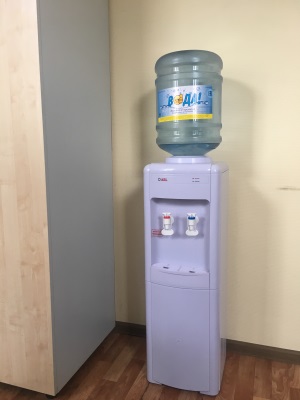 2.Обеспечить при использовании дезинфекционного средства «Жавелион» соблюдение концентрации согласно инструкцииобеспечено: проведено инструктирование уборщиков служебных помещений об использовании дезинфекционного средства «Жавелион» и обеспечение  соблюдения концентрации согласно инструкции (инструкции выданы, осуществляется  систематический  контроль), Приложение 13.Обеспечить раздельное хранение уборочного инвентаря для уборки  санитарных узлов от другого уборочного инвентаряобеспечено, осуществляется контроль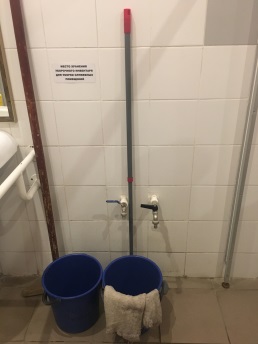 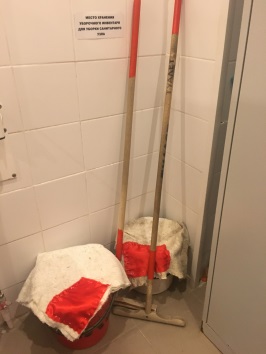 4.Обеспечить в кабинете информатики и ИКТ наличие на рабочих местах пользователей ПЭВМ стульев со спинкамиКонтракт № 597059/19 на поставку мебели, поставщик – Общество с ограниченной ответственностью « ЭНКО», цена контракта 34 000,00 рублей. Товарная накладная 200н/19, кресло Бюрократ СН – 1200NX\Black, согласно ТЗ, количество 17 штук5. Обеспечить соблюдение площади на одно рабочее место пользователей ПЭВМ в кабинете информатики и ИКТ № 23обеспечено: обучение ведется по подгруппам согласно расписанию, наполняемость 12-14 чел.; 7 рабочих мест пользователей ПЭВМ с ВДТ на базе жидкокристаллических экранов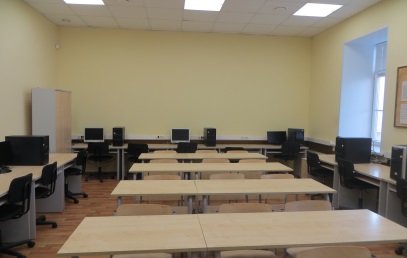 6.Обеспечить соблюдение расстояний между боковыми поверхностями видеомониторов при размещении рабочих мест  с ПЭВМ в кабинете информатики и ИКТ обеспечено: установленное расстояние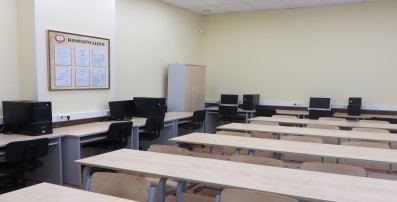 7.Обеспечить соблюдение размеров проходов и расстояний при  расстановки учебной мебели в кабинете  истории и обществознания № 14, в кабинете физики № 13, в кабинете математики № 27кабинет физики № 13: занятия в кабинете предусмотрены для подгрупп согласно расписанию, наполняемость 12 - 14 чел.;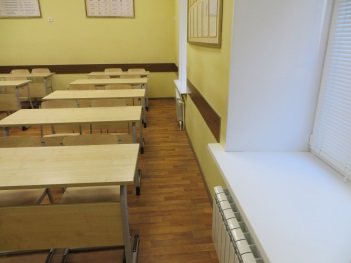 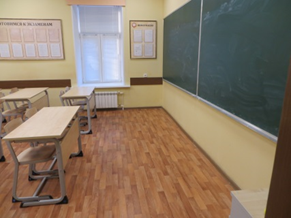 кабинет математики № 27: занятия в кабинете предусмотрены для подгрупп согласно расписанию, наполняемость 12 - 14 чел.;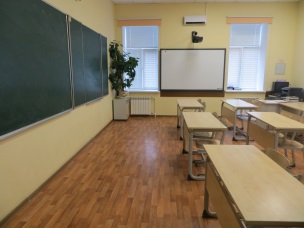 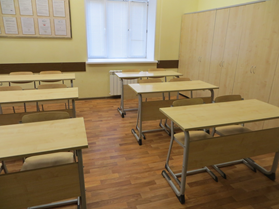 кабинет  истории № 14: занятия предусмотрены для класса  согласно расписанию, наполняемость  25 чел.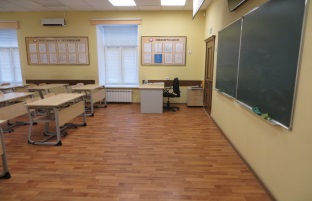 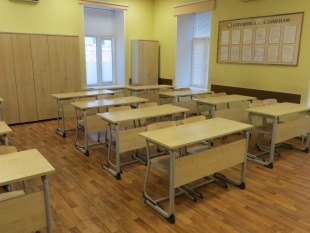 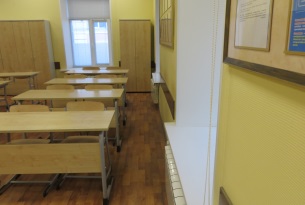 